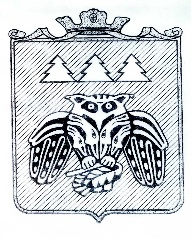 ПОСТАНОВЛЕНИЕ	администрации муниципального образования	муниципального района «Сыктывдинский». «Сыктывдiн» муниципальнöй районын               муниципальнöй юкöнса администрациялöн                 ШУÖМот 8 июля 2020 года                                                                                                              № 7/850О разрешении на подготовку проекта межевания территорииРуководствуясь статьями 41, 43, 45, 46 Градостроительного кодекса Российской Федерации, подпунктом 5 пункта 3 статьи 11.3, статьей 39.2 Земельного кодекса Российской Федерации, статьей 14 Федерального закона от 6 октября 2003 года №131-ФЗ «Об общих принципах организации местного самоуправления в Российской Федерации», администрация муниципального образования муниципального района «Сыктывдинский»ПОСТАНОВЛЯЕТ:Разрешить разработку проекта межевания территории на территории Сыктывдинского района, ГУ «Сыктывкарское лесничество», Эжвинское участковое лесничество, квартал №5 (земли лесного фонда) для размещения линейного объекта (автомобильная дорога для обслуживания строящегося деревообрабатывающего завода), согласно приложению.Контроль за исполнением настоящего постановления возложить на первого заместителя руководителя администрации муниципального района (А.Н. Грищук).Настоящее постановление вступает в силу со дня его подписания.Руководитель администрациимуниципального района 		                                                                       Л.Ю. ДоронинаПриложение к постановлениюадминистрации МО МР «Сыктывдинский»от 8 июля 2020 года № 7/850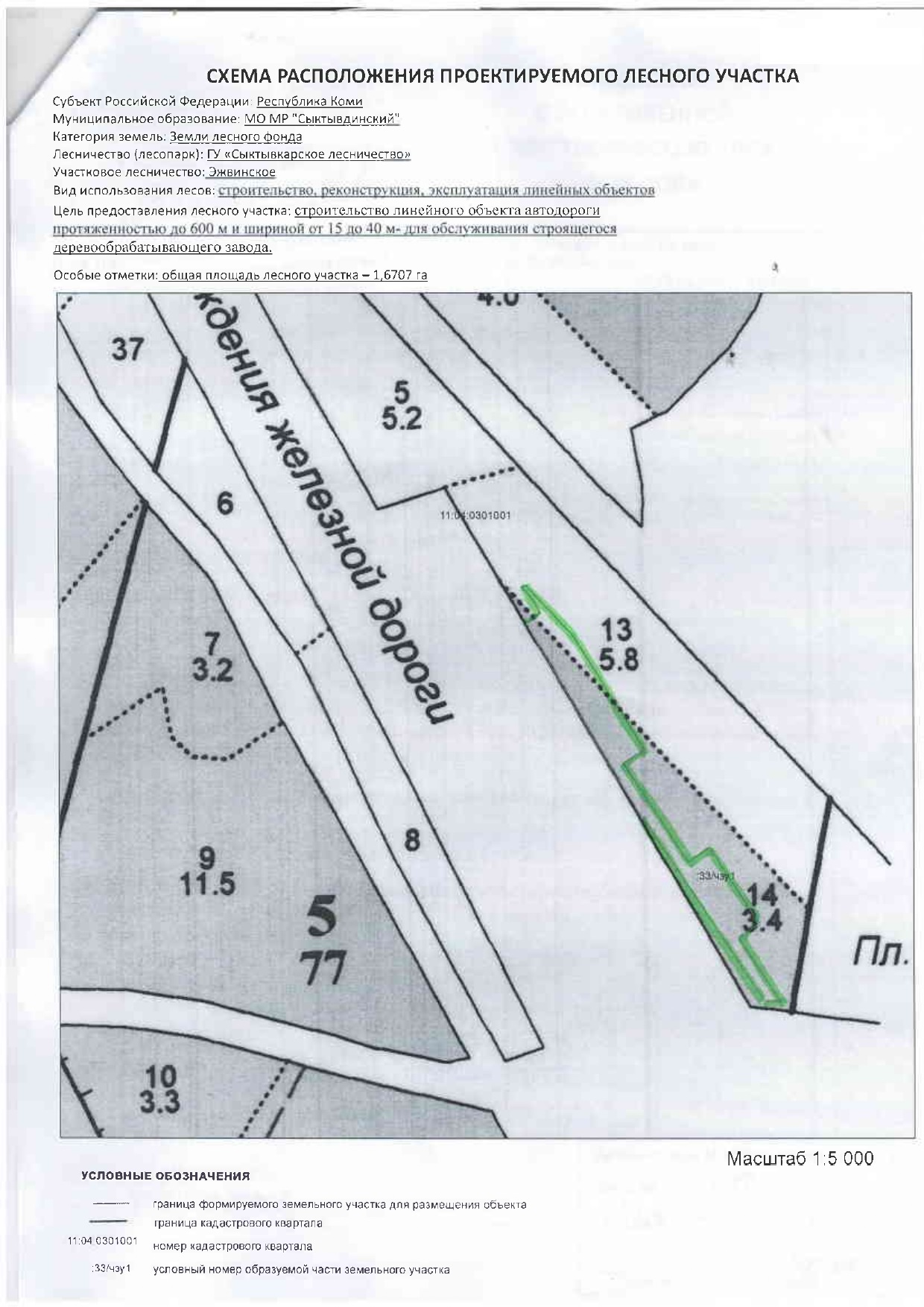 